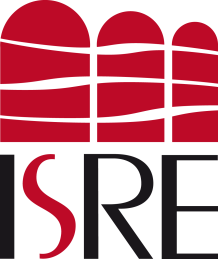 AIPA – Applicazioni Innovative per la Pubblica amministrazioneCodice 4285-1-1540-2017Attività per il Comune di Jesolocorso Digitalizzazione e semplificazione avanzato, docente Francesco Arleocorso Standard qualitativi delle pubbliche amministrazioni digitalizzate, docente Francesco ArleoLe opinioni  che alcuni partecipanti ci hanno comunicatoIl corso è stato indubbiamente interessante, sia sul piano personale che lavorativo. Ho maturato una maggiore coscienza delle conseguenze dell’utilizzo dei social ma anche delle loro potenzialità.Ritengo che questo corso mi abbia offerto strumenti in più ed alternative nel mio modo di lavorare, sicuramente di difficile  applicazione nella pubblica Amministrazione com’è concepita oggi e più vicino al mondo aziendale/ imprenditoriale.Avevo intuito la necessità che al corso partecipassero i colleghi che rivestono una posizione di vertice, ma il mio invito a partecipare è stato accolto solo dal mio dirigente Claudio Vanin che sicuramente supporterò nel diffondere anche tra i  colleghi la necessità di cominciare a progettare un cambiamento e a proporre una PA più fluida  e al passo coi tempi.Ringrazio per l’opportunità che mi è stata offerta.GiorgiaLe trattazioni che si sono susseguite durante lo svolgimento del corso hanno indotto una riflessione bifronte: da un lato, la magistrale e coinvolgente illustrazione del Docente ha esplorato la vastità degli strumenti informatici disponibili e il grande ventaglio di opportunità di sviluppo e di miglioramento che i tools informatici offrono e consentono; dall’altra, è emersa l’oggettiva difficoltà che incontra la Pubblica Amministrazione, vincolata ai propri limiti, di appropriarsi di tali strumenti  integrandoli nel proprio “cassetto degli attrezzi”.CiaoItaloCorso:Interessante la panoramica di strumenti digitali presentati dal docente, soprattutto per far comprendere che per qualsiasi necessità gli strumenti esistono e non serve inventarne di nuovi. Il focus del corso, infatti, è stato quello di portarci a comprendere che è importante non tanto lo strumento ma l’obiettivo – di innovazione, ovviamente – che ci si pone. E allo stesso tempo è importante tenere la mente aperta per cogliere le opportunità.Docente:bravo, preparato e coinvolgente. Forse poco esperto delle dinamiche dell’ente pubblico. E’ vero che un corso con questi temi non necessità necessariamente conoscenza dell’ambito amministrativo, ma qualche esempio e qualche strumento calato sulla nostra realtà avrebbe aiutato un po’ di più.
AlbertoUn interessante momento di riflessione, che ha permesso di concimare la nostra creatività, facendoci riflettere sulla possibilità che nel lavoro ci debba essere spazio per il pensiero aperto e proiettato ad una visione futura. Un ottima opportunità di formazione.TommasoUn corso estremamente interessante, tenuto magistralmente da un docente fuori dal comune, mai scontato o noioso, sempre ricco di continui stimoli con novità che ci saranno certamente utili nell’attività amministrativa di ogni giorno ma soprattutto tante nuove prospettive e opportunità nell’immaginare una PA diversa, pronta (o quasi) a cambiare il proprio modello organizzativo e le sue priorità.Il corso ha fatto emergere un nuovo futuro dell’Ente, un nuovo ruolo nell’economia del nostro territorio, nelle proposte ai giovani e nei servizi erogabili attraverso un percorso di cambiamento impegnativo ma di sicuro stimolo per tutti Noi.Grazie.Roberto ZucchettoDurante il corso sono stati presentati degli strumenti interessanti. Penso che la difficolta’ maggiore non consista nell’individuare quali strumenti utilizzare, perche’ ce ne sono molti disponibili, bensi’ rendere consapevoli amministratori e dipendenti delle possibilita’ che derivano dall’innovazione.CiaoLuca